Internal costs sheet A 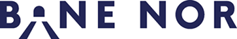 Please submit the completed Payment Request including supporting documentation electronically to EHF address “917 082 308 Bane Nor SF”, copy to ertmsaid@banenor.no and Payment Request must be sent as a regular invoice with template attached. Or submit it to:Bane NOR SF
Regnskap
Postboks 4350
2308 Hamar
NorgeBeneficiarySummaryPayment request specificationERTMS Onboard Contract costsCopies of all invoices must be enclosed.All amounts shall be exclusive of Value Added Tax (VAT).Press TAB in the last cell if more lines are neededOther eligible costsOther contracted costsCopies of all invoices must be enclosed.All amounts shall be exclusive of Value Added Tax (VAT).Press TAB in the last cell if more lines are neededInternal Costs sheet AWe have two templates, A and B, for Internal Costs:Internal costs template A is an extract of template B with only the total hours and amount charged for the period. Template A must be sent to Bane NOR.Internal costs template B is the detailed internal cost time sheet and must be verified by enclosing time sheets approved by an accountant for the actual persons and period. The template B must be kept by Beneficiary and shall not be sent if not specifically requested by Bane NOR. Bane NOR can, at any time, request access and documentation in case of an audit.
Costs in foreign currencies shall be converted to NOK by the beneficiary, using the latest exchange rate published by Norges Bank.For explanations, see below.Internal currency: 	Exchange rate to NOK: Internal working hoursPress TAB in the last cell if more lines are neededExplanations to table “Internal working hours”Other internal costsTotal internal costsSummary of requested aid(NOK)Declaration by the BeneficiaryThe Beneficiary declares that:All Costs declared in this Payment Request are incurred in the ERTMS Onboard project and are necessary for its implementation.All Costs declared in this Payment Request meet the eligibility requirements set out in the FAS Guideline and in the Definitive Grant Letter.All Costs for personnel declared in this Payment Request only include Pay and Employer’s contribution (see explanation above).Bane NOR internal informationBane NOR internal informationBane NOR internal informationBane NOR internal informationCost centre37400Project no81100232SubprojectERTMS Onboard / FASReferenceBodil ErringRail Vehicle Owner (RVO)Rail Vehicle Owner (RVO)Rail Vehicle Owner (RVO)Bane NOR Case numberBane NOR Case numberRVO project managerRVO project managerRVO project managerE-mailE-mailP.O Box, street numberP.O Box, street numberP.O Box, street numberTelephoneTelephonePostal codePostal districtPostal districtCountryCountryBankBankSwiftIBANIBANPayment Request numberPayment Request numberPayment Request datePeriod start datePeriod end dateDescriptionAid to ERTMS Onboard Contract costs
(NOK)Aid to Other Eligible Costs
(NOK)Total Aid
(NOK)Granted base amount (price level 2016, according to Definitive Grant Letter)Received aid amount up-to-dateRemaining aid amount before this request
(incl. index adjustments)Requested aid amount
(this request, specified below)Remaining aid amount after this requestSupplierInvoice no.SpecificationDate paidAmount & currencyExch. rate to NOKAmount in NOKTotal paid ERTMS Onboard Contract costs (NOK)Requested aid amount (50 %, up to remaining aid amount)SupplierInvoice no.SpecificationDate paidAmount & currencyExch. rate to NOKAmount in NOKTotal paid other contracted costs (NOK)Requested aid amount (50 %, up to remaining aid amount)Period (Month/Year)Annual productive hoursHourly rate
(NOK)Actual hours worked on the project during periodAmount charged to the project(NOK)December 2018 (example, please delete)1700441325143 325February 2019 (example, please delete)170058010058 000Total internal work cost (NOK)Requested aid amount (50 %, up to remaining aid amount)Gross annual payGross salary, overtime, 13th month, bonus, holiday allowanceEmployer's annual contributionSocial insurance charges, pension funding, other insurancesAnnual productive hoursThe beneficiary may choose among 3 options:{annual workable hours of the person} plus {overtime worked} minus {absences}the standard number of annual hours generally applied by the beneficiary for its personnel in accordance with its usual cost accounting practices1 720 hours for persons working full time (or corresponding pro-rata for persons not working full time).Annual workable hoursThe period during which the personnel must be working at the employer’s disposalAbsencesE.g. trainings, sick leave and special leaveSpecificationCost (NOK)Total other internal cost:Total internal eligible cost:Requested aid amount (50 %, up to remaining aid amount)3.1 Aid to ERTMS Onboard Contract costs3.2 Aid to other eligible costs	3.2.1 Contracted eligible costs	3.2.2 Internal eligible costs      Total aid to other eligible costsTOTAL REQUESTED AIDDate:Name:Title:Signature: